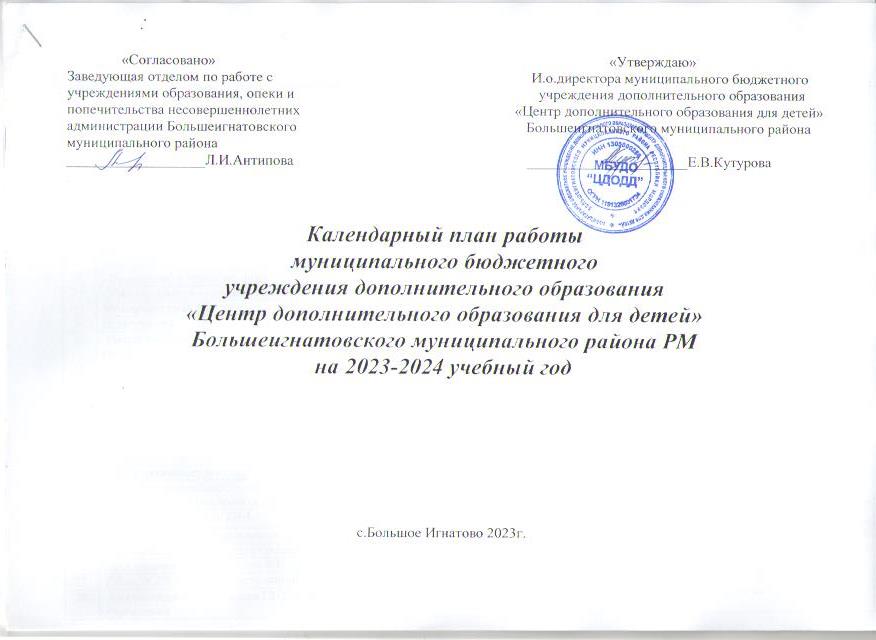 №№Наименование соревнованийНаименование соревнованийСроки проведенияСроки проведенияМесто проведенияОтветственность за проведениеКол-во участниковКол-во участников1.1.День знанийДень знаний1 сентября1 сентября2.2.День окончания Второй мировой войныДень солидарности в борьбе с терроризмомДень окончания Второй мировой войныДень солидарности в борьбе с терроризмом3 сентября3 сентября3.3.Международный день распространения грамотностиМеждународный день распространения грамотности8 сентября8 сентября4.4.Всероссийская акция «Вместе, всей семьей»Всероссийская акция «Вместе, всей семьей»17 сентября17 сентября5.5.День работника дошкольного образованияДень работника дошкольного образования27 сентября27 сентября6.6.Районный легкоатлетический кроссРайонный легкоатлетический кросссентябрьсентябрьБ-ИгнатовоМБУДО «ЦДОДД»1501507.7.Республиканский легкоатлетический кросс»Республиканский легкоатлетический кросс»сентябрьсентябрьСаранскШВСМ РМ8.8.«Кросс наций»«Кросс наций»сентябрьсентябрьг.СаранскМин.образования9.9.Республиканские зональные соревнования по футболу средиДЮСШ РМРеспубликанские зональные соревнования по футболу средиДЮСШ РМсентябрьсентябрьпо назначениюМин.образования10.10.«Посвящение в туристы»- игра«Посвящение в туристы»- играсентябрьсентябрьМБУДО «ЦДОДД»МБУДО «ЦДОДД»303011.11.«Закон не нарушу»- правовая познавательная викторина«Закон не нарушу»- правовая познавательная викторинасентябрьсентябрьМБУДО «ЦДОДД»МБУДО «ЦДОДД»303012.12.Международный день пожилых людейМеждународный день пожилых людей1 октября1 октября13.13.День учителяДень учителя5 октября5 октября14.14.Республиканские зональные соревнования по волейболусреди юношей и девушекРеспубликанские зональные соревнования по волейболусреди юношей и девушекоктябрьоктябрьпо назначениюМин.образования15.15.Районные соревнования по мини-футболуРайонные соревнования по мини-футболуоктябрьоктябрьБ-ИгнатовоМБУДО «ЦДОДД»808016.16.Волейбольный турнир среди женских команд « Болдинская осень»Волейбольный турнир среди женских команд « Болдинская осень»октябрьоктябрьпо назначениюБольшеболдинская ДЮСШ17.17.Районные соревнования по волейболу (юноши, девушки)Районные соревнования по волейболу (юноши, девушки)октябрьоктябрьБ-ИгнатовоМБУДО «ЦДОДД»808018.18.«Сохранить в себе человека»- занятие толерантности«Сохранить в себе человека»- занятие толерантностиоктябрьоктябрьМБУДО «ЦДОДД»МБУДО «ЦДОДД»303019.19.«Добрые уроки»- всероссийская акция«Добрые уроки»- всероссийская акцияоктябрьоктябрьМБУДО «ЦДОДД»МБУДО «ЦДОДД»20.20.Районные соревнования по настольному теннисуРайонные соревнования по настольному теннисуноябрьноябрьБ-ИгнатовоМБУДО «ЦДОДД»505021.21.День народного единстваДень народного единства4 ноября4 ноября22.22.День памяти погибших при исполнении служебныхобязанностей сотрудников органов внутренних дел РоссииДень памяти погибших при исполнении служебныхобязанностей сотрудников органов внутренних дел России8 ноября8 ноября23.23.Международный день КВНМеждународный день КВН8 ноября8 ноября24.24.Всероссийский день призывникаВсероссийский день призывника15 ноября15 ноября25.25.День начала Нюрнбергского процессаДень начала Нюрнбергского процесса20 ноября20 ноября26.26.День словаря. День рождения В.И.ДаляДень словаря. День рождения В.И.Даля22 ноября22 ноября27.27.Кубок РСДЮСШОР по настольному теннису.Кубок РСДЮСШОР по настольному теннису.ноябрьноябрьг.СаранскМин.образования28.28.Республиканский фестиваль ГТО среди образовательныхучрежденийРеспубликанский фестиваль ГТО среди образовательныхучрежденийноябрьноябрьг. СаранскМин.образования29.29.Лично-командное Открытое Первенство городского округа Саранск по армрестлингуЛично-командное Открытое Первенство городского округа Саранск по армрестлингуноябрьноябрьг. СаранскДепартамент ФКиСгородского округа Саранск30.30.Кубок Республики Мордовия по мини-футболу среди детско-юношеских команд.Кубок Республики Мордовия по мини-футболу среди детско-юношеских команд.ноябрьноябрьпо назначениюМин.образования31.31.Районный финал по предмету «Физическая культура»Районный финал по предмету «Физическая культура»ноябрьноябрьБ-ИгнатовоМБУДО «ЦДОДД»60603232Районные соревнования по мини-футболу в рамках Общероссийского футбола «Мини-футбол - в школу»Районные соревнования по мини-футболу в рамках Общероссийского футбола «Мини-футбол - в школу»ноябрьноябрьБ-ИгнатовоМБУДО «ЦДОДД»10010033.33.«Синичкин день»- беседа о зимующих птицах«Синичкин день»- беседа о зимующих птицахноябрьноябрьМБУДО «ЦДОДД»МБУДО «ЦДОДД»34.34.«Мама, милая мама…»- мероприятие, посвященное Днюматери«Мама, милая мама…»- мероприятие, посвященное ДнюматериноябрьноябрьМБУДО «ЦДОДД»МБУДО «ЦДОДД»35.35.Выставка республиканского фестиваля народного творчества «Шумбрат, Мордовия»Выставка республиканского фестиваля народного творчества «Шумбрат, Мордовия»ноябрьноябрьМБУДО «ЦДОДД»МБУДО «ЦДОДД»36.36.День неизвестного солдатаДень неизвестного солдата3 декабря3 декабря37.37.Международный день инвалидовМеждународный день инвалидов3 декабря3 декабря38.38.День добровольца (волонтера) в РоссииДень добровольца (волонтера) в России5 декабря5 декабря39.39.День Героев ОтечестваДень Героев Отечества9 декабря9 декабря40.40.День Конституции Российской Федерации.Всероссийскаяакция «Мы- граждане России!»День Конституции Российской Федерации.Всероссийскаяакция «Мы- граждане России!»12 декабря12 декабря41.41.Первенство Республики Мордовия средиобщеобразовательных учреждений «Мини-футбол в школу»Первенство Республики Мордовия средиобщеобразовательных учреждений «Мини-футбол в школу»декабрьдекабрьпо назначениюМин.образования42.42.Республиканский фестиваль ГТО среди образовательныхучрежденийРеспубликанский фестиваль ГТО среди образовательныхучрежденийдекабрьдекабрьг. Саранск .Мин.образования43.43.«День Здоровья»«День Здоровья»декабрь - мартдекабрь - мартБ-ИгнатовоМБУДО «ЦДОДД»1501504444«Особый человек среди людей…»- беседа, посвященная декаднику инвалидов«Особый человек среди людей…»- беседа, посвященная декаднику инвалидовдекабрьдекабрьМБУДО «ЦДОДД»МБУДО «ЦДОДД»303045.45.«Новый год у ворот»- развлекательное мероприятие,посвященное новому году«Новый год у ворот»- развлекательное мероприятие,посвященное новому годудекабрьдекабрьМБУДО «ЦДОДД»МБУДО «ЦДОДД»46.46.Матчевые встречи по видам спорта среди школ районаМатчевые встречи по видам спорта среди школ районаВ течение годаВ течение годапо согласиюДиректора, тренеры47.47.Товарищеские встречи по видам спортаТоварищеские встречи по видам спортаВ течение годаВ течение годапо согласиюДиректора, тренеры48.48.Открытое первенство по настольному теннисуОткрытое первенство по настольному теннисуянварьянварьМБУДО «ЦДОДД»МБУДО «ЦДОДД»606049.49.«Рождественские посиделки»- развлечение для детей«Рождественские посиделки»- развлечение для детейянварьянварьМБУДО «ЦДОДД»МБУДО «ЦДОДД»202050.50.Республиканский финал Олимпиады по предмету«Физическая культура»Республиканский финал Олимпиады по предмету«Физическая культура»январьянварьг.СаранскМин. образованияР.М.51.51.Открытие зимнего сезона. Районные соревнования по лыжным гонкам на личное первенство среди школ районаОткрытие зимнего сезона. Районные соревнования по лыжным гонкам на личное первенство среди школ районаянварьянварьЛесопарк Б-ИгнатовоМБУДО «ЦДОДД»10010052.52.Первенство Республики Мордовия по мини-футболу среди детско-юношеских командПервенство Республики Мордовия по мини-футболу среди детско-юношеских командянварьянварьПо назначениюФедерация футбола РМ53.53.День российского студенчестваДень российского студенчества25 января25 январяМБУДО «ЦДОДД»МБУДО «ЦДОДД»202054.54.День полного освобождения Ленинграда от фашистскойблокадыДень полного освобождения Ленинграда от фашистскойблокады27 января27 январяМБУДО «ЦДОДД»МБУДО «ЦДОДД»202055.55.День российской наукиДень российской науки8 февраля8 февраляМБУДО «ЦДОДД»МБУДО «ЦДОДД»202056.56.День памяти о россиянах, исполнявших служебный долг запределами ОтечестваДень памяти о россиянах, исполнявших служебный долг запределами Отечества15 февраля15 февраляМБУДО «ЦДОДД»МБУДО «ЦДОДД»202057.57.Республиканские соревнования по мини-футболу среди детских команд на призы ООО « Агрофирма Юбилейная», посвященная воинам-интернационалистам России в с.Дубенки.Республиканские соревнования по мини-футболу среди детских команд на призы ООО « Агрофирма Юбилейная», посвященная воинам-интернационалистам России в с.Дубенки.февральфевральДубенкиДубенская ДЮСШ58.58.Районный Зимний Фестиваль ВФСК ГТО.Районный Зимний Фестиваль ВФСК ГТО.февральфевральБ-ИгнатовоМБУДО «ЦДОДД»10010059.59.Республиканский зимний Фестиваль ГТО.Республиканский зимний Фестиваль ГТО.февральфевральСаранскМин.образования60.60.Районные соревнования по лыжным гонкам среди школрайонаРайонные соревнования по лыжным гонкам среди школрайонафевральфевральЛесопаркБ-ИгнатовоМБУДО «ЦДОДД»808061.61.«Лыжня России»«Лыжня России»февральфевральБ-ИгнатовоМБУДО «ЦДОДД»15015062.62.Открытое Первенство по армрестлингу, посвященное «Дню защитника Отечества»Открытое Первенство по армрестлингу, посвященное «Дню защитника Отечества»февральфевральБ-ИгнатовоМБУДО «ЦДОДД»505063.63.«День влюбленных» (история возникновения праздника)-беседа с конкурсами«День влюбленных» (история возникновения праздника)-беседа с конкурсамифевральфевральМБУДО «ЦДОДД»МБУДО «ЦДОДД»303064.64.Международный день родного языкаМеждународный день родного языка21 февраля21 февраляМБУДО «ЦДОДД»МБУДО «ЦДОДД»202065.65.«Гордиться славою своих предков должны»- выставка,посвященная 23 февраля«Гордиться славою своих предков должны»- выставка,посвященная 23 февраляфевральфевральМБУДО «ЦДОДД»МБУДО «ЦДОДД»303066.66.«А ну-ка, мальчики!»- познавательная игра ко Дню Защитников Отечества«А ну-ка, мальчики!»- познавательная игра ко Дню Защитников ОтечествафевральфевральМБУДО «ЦДОДД»МБУДО «ЦДОДД»303067.67.Районные соревнования на призы клубов:«Быстрая лыжня»«Чудо-шашки»«Белая ладья»Районные соревнования на призы клубов:«Быстрая лыжня»«Чудо-шашки»«Белая ладья»март - апрельмарт - апрельБ-ИгнатовоМБУДО «ЦДОДД»20020068.68.Республиканский соревнования на призы клубов:«Быстрая лыжня»«Чудо-шашки»«Белая ладья»Республиканский соревнования на призы клубов:«Быстрая лыжня»«Чудо-шашки»«Белая ладья»март - апрельмарт - апрельпо назначениюМин.образования69.69.«День Здоровья», посвященный празднику 8 марта«День Здоровья», посвященный празднику 8 мартамартмартБ-ИгнатовоМБУДО «ЦДОДД»20020070.70.Первенство Р.М. по волейболу среди учащихсяобразовательных учреждений.Первенство Р.М. по волейболу среди учащихсяобразовательных учреждений.мартмартпо назначениюМин.образования71.71.Районные соревнования по волейболу среди учащихсяобразовательных учреждений района.Районные соревнования по волейболу среди учащихсяобразовательных учреждений района.мартмартБ-ИгнатовоМБУДО «ЦДОДД»10010072.72.Районные соревнования по настольному теннису (юноши,девушки)Районные соревнования по настольному теннису (юноши,девушки)мартмартБ-ИгнатовоМБУДО «ЦДОДД»505073.73.Открытое Первенство района по лыжным гонкам, посвященное памяти Е.В.СенгаеваОткрытое Первенство района по лыжным гонкам, посвященное памяти Е.В.СенгаевамартмартБ-ИгнатовоМБУДО «ЦДОДД»15015074.74.Республиканские соревнования по легкой атлетике« Шиповка юных»Республиканские соревнования по легкой атлетике« Шиповка юных»мартмартСаранскШВСМ Р.М.75.75.Республиканские соревнования по настольному теннисусреди воспитанников ДЮСШ РМРеспубликанские соревнования по настольному теннисусреди воспитанников ДЮСШ РМмартмартСаранскРСДЮСШОР76.76.«Мы подарим маме…»- выставка поделок, посвященнаяМеждународному женскому дню«Мы подарим маме…»- выставка поделок, посвященнаяМеждународному женскому днюмартмартМБУДО «ЦДОДД»МБУДО «ЦДОДД»77.77.«Загляните в мамины глаза»- беседа,  посвященнаяМеждународному женскому дню«Загляните в мамины глаза»- беседа,  посвященнаяМеждународному женскому днюмартмартМБУДО «ЦДОДД»МБУДО «ЦДОДД»303078.78.День воссоединения Крыма с РоссиейДень воссоединения Крыма с Россией18 марта18 мартаМБУДО «ЦДОДД»МБУДО «ЦДОДД»303079.79.День космонавтикиДень космонавтики12 апреля12 апреляМБУДО «ЦДОДД»МБУДО «ЦДОДД»202080.80.Республиканские соревнования по бегу, посвященныемеждународному дню борьбы с наркотиками и создание ФСКН РоссииРеспубликанские соревнования по бегу, посвященныемеждународному дню борьбы с наркотиками и создание ФСКН Россииапрельапрельг.СаранскСШОР по легкой атлетике81.81.Республиканские соревнования по бегу на призы ГлавыОктябрьского района г.о. СаранскРеспубликанские соревнования по бегу на призы ГлавыОктябрьского района г.о. Саранскапрельапрельг.СаранскСШОР по легкойатлетике82.82.Республиканский легкоатлетический пробег, посвященный памяти ЗРФК Р.М. А.В.Люблина.Республиканский легкоатлетический пробег, посвященный памяти ЗРФК Р.М. А.В.Люблина.апрельапрельг.СаранскСШОР по легкой атлетике83.83.Республиканские соревнования по бегу на призы Главы Администрации Ичалковского МРРеспубликанские соревнования по бегу на призы Главы Администрации Ичалковского МРапрельапрельп.КемляСШОР по легкой атлетике, АдминистрацияИчалковского МР84.84.Республиканские соревнования « Президентскиесостязания»Республиканские соревнования « Президентскиесостязания»апрельапрельпо назначениюМин. образования85.85.«Жить без улыбки - просто ошибка. (КВН, посвященный Дню смеха)«Жить без улыбки - просто ошибка. (КВН, посвященный Дню смеха)апрельапрельМБУДО «ЦДОДД»МБУДО «ЦДОДД»303086.86.День эрзянского языкаДень эрзянского языкаапрельапрельМБУДО «ЦДОДД»МБУДО «ЦДОДД»87.87.«Доктор изумрудного леса»- познавательное занятие коДню птиц«Доктор изумрудного леса»- познавательное занятие коДню птицапрельапрельМБУДО «ЦДОДД»МБУДО «ЦДОДД»303088.88.День памяти о геноциде советского народа нацистами и ихпособниками в годы Великой Отечественной войны (день принятия Указа Президиума Верховного Совета СССР №39«О мерах наказания для немецко- фашистских злодеев, виновных в убийствах и истязаниях советского гражданского населения и пленных красноармейцев, для шпионов, изменников родины из числа советских граждан идля их пособников»)День памяти о геноциде советского народа нацистами и ихпособниками в годы Великой Отечественной войны (день принятия Указа Президиума Верховного Совета СССР №39«О мерах наказания для немецко- фашистских злодеев, виновных в убийствах и истязаниях советского гражданского населения и пленных красноармейцев, для шпионов, изменников родины из числа советских граждан идля их пособников»)19 апреля19 апреляМБУДО «ЦДОДД»МБУДО «ЦДОДД»202089.Всемирный день ЗемлиВсемирный день Земли22 апреля22 апреляМБУДО «ЦДОДД»МБУДО «ЦДОДД»МБУДО «ЦДОДД»МБУДО «ЦДОДД»2090.Праздник Весны и трудаПраздник Весны и труда1 мая1 маяМБУДО «ЦДОДД»МБУДО «ЦДОДД»МБУДО «ЦДОДД»МБУДО «ЦДОДД»2091.Районный Летний Фестиваль ВФСК ГТОРайонный Летний Фестиваль ВФСК ГТОмаймайБ-ИгнатовоБ-ИгнатовоМБУДО «ЦДОДД»МБУДО «ЦДОДД»10092.Республиканский летний Фестиваль ВФСК ГТОРеспубликанский летний Фестиваль ВФСК ГТОмаймайСаранскСаранскМин.образованияМин.образования  93.Районные соревнования на приз клуба « Кожаный мяч»Районные соревнования на приз клуба « Кожаный мяч»маймайБ-ИгнатовоБ-ИгнатовоМБУДО «ЦДОДД»МБУДО «ЦДОДД»10094.Районный	финал	«Движение	юных	патриотов»,посвященный празднику Великой Победы ВОВРайонный	финал	«Движение	юных	патриотов»,посвященный празднику Великой Победы ВОВмаймайБ-ИгнатовоБ-ИгнатовоМБУДО «ЦДОДД»МБУДО «ЦДОДД»10095.Республиканские соревнования « Президентскиеспортивные игры»Республиканские соревнования « Президентскиеспортивные игры»маймайПо назначениюПо назначениюМин.образованияМин.образования96.Республиканские соревнования по бегу на приз клуба«Шиповка юных».Республиканские соревнования по бегу на приз клуба«Шиповка юных».маймайг.Саранскг.СаранскМин.образования мин.спортаМин.образования мин.спорта97.Районные легкоатлетические соревнования, посвященныепразднику Великой Победы ВОВРайонные легкоатлетические соревнования, посвященныепразднику Великой Победы ВОВмаймайБ-ИгнатовоБ-ИгнатовоМБУДО «ЦДОДД»,спорткомитетМБУДО «ЦДОДД»,спорткомитет15098.День ПобедыМеждународная акция «Георгиевская ленточка» Международная акция «Диктант Победы»День ПобедыМеждународная акция «Георгиевская ленточка» Международная акция «Диктант Победы»9 мая9 маяМБУДО «ЦДОДД»МБУДО «ЦДОДД»МБУДО «ЦДОДД»МБУДО «ЦДОДД»2099.Международный день семьиМеждународный день семьи15 мая15 маяМБУДО «ЦДОДД»МБУДО «ЦДОДД»МБУДО «ЦДОДД»МБУДО «ЦДОДД»20100.День славянской письменности и культурыДень славянской письменности и культуры24 мая24 маяМБУДО «ЦДОДД»МБУДО «ЦДОДД»МБУДО «ЦДОДД»МБУДО «ЦДОДД»20101.Чемпионат Республики Мордовия по футболу среди детскихКомандЧемпионат Республики Мордовия по футболу среди детскихКомандмаймайпо назначениюпо назначениюФедерация футбола РМФедерация футбола РМ102.Республиканские соревнования по футболу на призы клуба« Кожаный мяч»Республиканские соревнования по футболу на призы клуба« Кожаный мяч»маймайпо назначениюпо назначениюМин.образованияМин.образования103.Выставка работ, посвященная Празднику Великой ПобедыВыставка работ, посвященная Празднику Великой ПобедымаймайМБУДО «ЦДОДД»МБУДО «ЦДОДД»МБУДО «ЦДОДД»МБУДО «ЦДОДД»104.«Этих дней не смолкнет слава»- историческая викторина,посвященная Празднику Великой Победы«Этих дней не смолкнет слава»- историческая викторина,посвященная Празднику Великой ПобедымаймайМБУДО «ЦДОДД»МБУДО «ЦДОДД»МБУДО «ЦДОДД»МБУДО «ЦДОДД»30105.«День пионерии»- беседа-экскурсия в прошлое«День пионерии»- беседа-экскурсия в прошлоемаймайМБУДО «ЦДОДД»МБУДО «ЦДОДД»МБУДО «ЦДОДД»МБУДО «ЦДОДД»30106.Республиканский финал «Движение юных патриотов».Республиканский финал «Движение юных патриотов».июньиюньг.Темниковг.ТемниковМин.образованияМин.образования107.Первенство среди обучающихся в образовательныхучреждениях РМ по футболуПервенство среди обучающихся в образовательныхучреждениях РМ по футболумай - июньмай - июньпо назначениюпо назначениюМин.образованияМин.образования108.Первенство среди учреждений дополнительногообразования детей РМ по футболуПервенство среди учреждений дополнительногообразования детей РМ по футболуиюньиюньпо назначениюпо назначениюМин.образованияМин.образования109.Первенство райцентра среди дворовых команд по футболуПервенство райцентра среди дворовых команд по футболуиюнь - июльиюнь - июльБ-ИгнатовоБ-ИгнатовоМБУДО «ЦДОДД»МБУДО «ЦДОДД»100110.«Детство, детство, ты куда спешишь?» развлекательнаяпрограмма для детей«Детство, детство, ты куда спешишь?» развлекательнаяпрограмма для детейиюньиюньМБУДО «ЦДОДД»МБУДО «ЦДОДД»МБУДО «ЦДОДД»МБУДО «ЦДОДД»111.Итоговая выставка детских работ за 2023-2024 учебный годИтоговая выставка детских работ за 2023-2024 учебный годиюньиюньМБУДО «ЦДОДД»МБУДО «ЦДОДД»МБУДО «ЦДОДД»МБУДО «ЦДОДД»112.День русского языкаДень русского языка6 июня6 июняМБУДО «ЦДОДД»МБУДО «ЦДОДД»МБУДО «ЦДОДД»МБУДО «ЦДОДД»20113.День РоссииДень России12 июня12 июня114.«Негасимый огонь памяти»- беседа ко дню памяти и скорби«Негасимый огонь памяти»- беседа ко дню памяти и скорбииюньиюньМБУДО «ЦДОДД»МБУДО «ЦДОДД»МБУДО «ЦДОДД»МБУДО «ЦДОДД»15115.День молодежиДень молодежи27 июня27 июняМБУДО «ЦДОДД»МБУДО «ЦДОДД»МБУДО «ЦДОДД»МБУДО «ЦДОДД»116.День семьи, любви и верностиДень семьи, любви и верности8 июля8 июля117.Спортивные мероприятия на празднике « Велень Озкс»Спортивные мероприятия на празднике « Велень Озкс»июльиюльд.Ташто Кшуманцяд.Ташто КшуманцяМБУДО «ЦДОДД»МБУДО «ЦДОДД»200118.«8 июля» - беседа о празднике Дня семьи, любви и верности«8 июля» - беседа о празднике Дня семьи, любви и верностииюльиюльМБУДО «ЦДОДД»МБУДО «ЦДОДД»МБУДО «ЦДОДД»МБУДО «ЦДОДД»15119.«День Физкультурника»«День Физкультурника»августавгустБ-ИгнатовоБ-ИгнатовоМБУДО «ЦДОДД»,спорткомитетМБУДО «ЦДОДД»,спорткомитет150120.Чемпионат Республики Мордовия по футболу среди детскихкомандЧемпионат Республики Мордовия по футболу среди детскихкомандавгуставгустпо назначениюпо назначениюФедерация футбола РМФедерация футбола РМ121.«Три спаса»- занимательная беседа - викторина«Три спаса»- занимательная беседа - викторинаавгуставгустМБУДО «ЦДОДД»МБУДО «ЦДОДД»МБУДО «ЦДОДД»МБУДО «ЦДОДД»15122.День государственного флага Российской ФедерацииДень государственного флага Российской Федерации22 августа22 августа123.День российского киноДень российского кино27 августа27 августа124.«Чем богаты, тем и рады» - выставка, посвященная ДнюБольшеигнатовского района«Чем богаты, тем и рады» - выставка, посвященная ДнюБольшеигнатовского районаавгуставгустМБУДО «ЦДОДД»МБУДО «ЦДОДД»МБУДО «ЦДОДД»МБУДО «ЦДОДД»